OverviewDeclare your major--called a Program of Study in WorkdayProcessOn your Workday homepage, click on your photo in the upper right hand corner (this may also appear as a blue cloud icon if you have not submitted a photo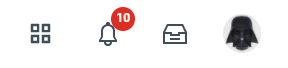 Click View ProfileOn the left menu of your student profile, click Academics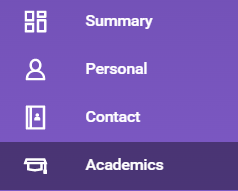 On the next screen, find the Educational Objective box. If you are Undeclared, click Request, then select Change My Program of Study from the drop-down menu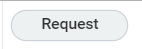 If you are adding an additional major, click the Add Program of Study button rather than Request, and skip to step 8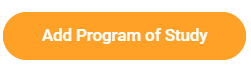 Next, click the X  in the box that reads Undeclared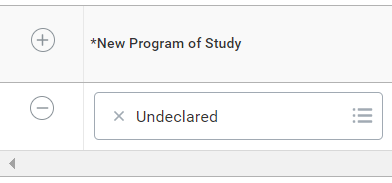 Click on the now empty box and select your intended program of study and check the Is Primary box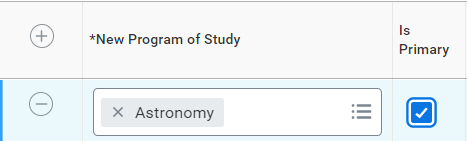 Click the Reason box and select Student Initiated.  The declare date will auto-populate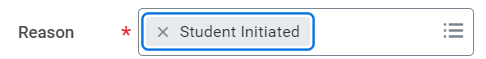 If you are adding an additional major, click the plus sign (+) above your current program of study and enter the additional program in the boxClick Submit